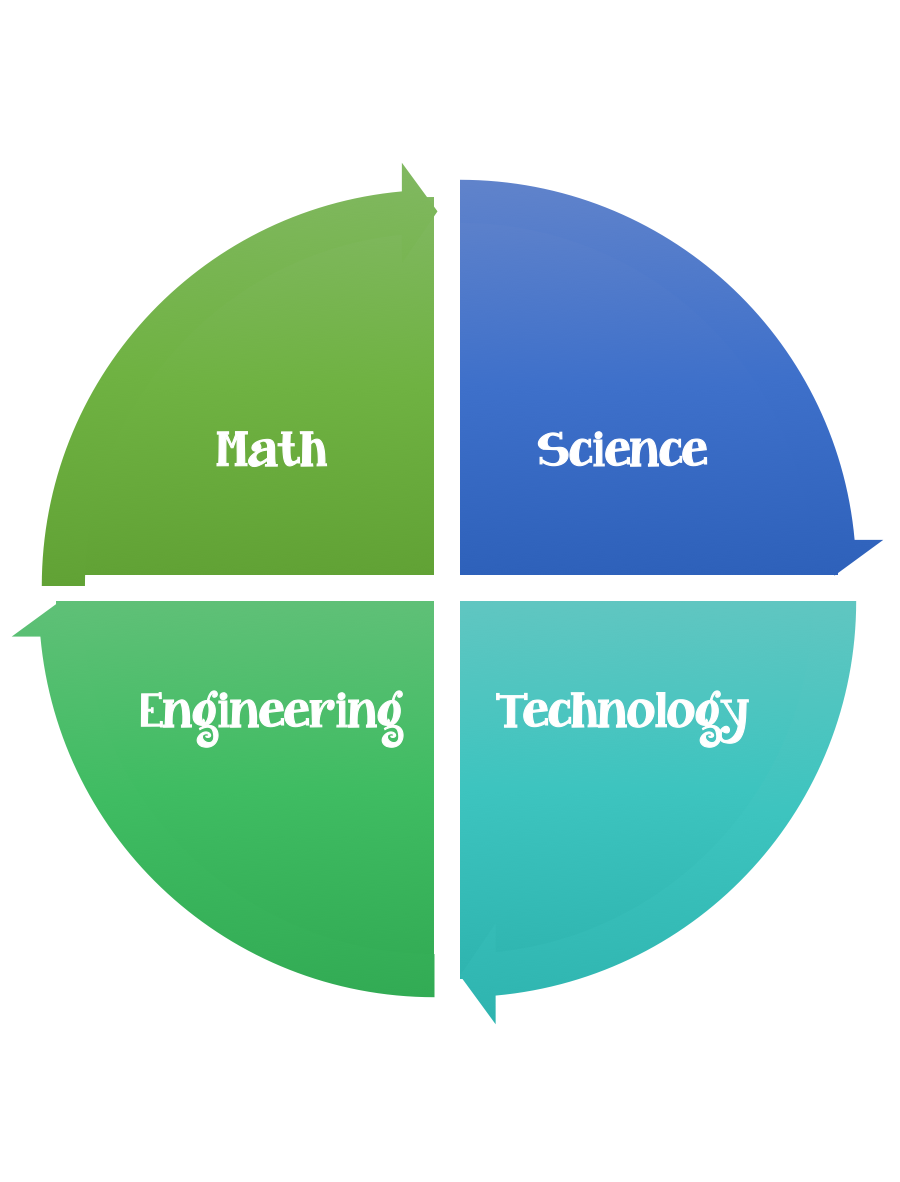                  Findley Oaks STEM Connect           4th Grade Design BriefStandard:  Students should follow the Engineering Design Process.Background/Problem: The Johns Creek Toy company needs a prototype for a new toy they are developing. They would like a toy car that runs on air-pressure and travels at least 3 meters. Design and build a car to meet prescribed criteria. Design Challenge: Students will demonstrate their understanding of forces and motion by designing an air powered car.Criteria:  Your car must:Car is made of recycled materialsCar uses air-pressure to moveCar travels at least 3 meters Constraints:You must work individually or with a partner - teacher discretion.Make sure you have a design plan before you start.You must budget your money – your team has 20 dollars to spend.  No exchanges for returnsYour team has 45 minutes to complete this challenge.Materials: (per person) 2,3, or 4 (teacher discretion)Toilet Paper Tube $1Paper Towel Tube $11 meter of masking tape $5 Cereal Box / Tissue Box $5 Craft Stick $1 Toothpicks (10) $1 Balloon * $1 Construction Paper $1 per sheet 1 Meter of string $4 Bottle of Glue $5 Pipe Cleaner $3 Paper plate / bowl $1 CD $2 ea. Bottle Caps $1 ea. Water Bottle $5Tools:MarkersCrayonsColored PencilsPlanning and Reflection SheetsMeter SticksPaper and pencils to plan.Options:  Brainstorm ideas…. make sure the students have time to plan. MonthFebruaryAir Powered CarUnitForces and Motion